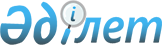 Об утверждении правил внутреннего распорядка для лиц с психическими, поведенческими расстройствами (заболеваниями), связанными с употреблением психоактивных веществ, для принудительного лечения в организациях, оказывающих медицинскую помощь в области психического здоровьяПриказ Министра здравоохранения Республики Казахстан от 8 декабря 2020 года № ҚР ДСМ-237/2020. Зарегистрирован в Министерстве юстиции Республики Казахстан 10 декабря 2020 года № 21747.
      В соответствии с подпунктами пунктом 5 статьи 173 Кодекса Республики Казахстан от 7 июля 2020 года "О здоровье народа и системе здравоохранения", ПРИКАЗЫВАЮ:
      1. Утвердить правила внутреннего распорядка для лиц с психическим, поведенческим расстройством (заболеванием), связанным с употреблением психоактивных веществ, для принудительного лечения в организациях, оказывающих медицинскую помощь в области психического здоровья согласно приложению 1 к настоящему приказу.
      2. Признать утратившими силу некоторые приказы Министерства здравоохранения Республики Казахстан согласно приложению 2 к настоящему приказу.
      3. Департаменту организации медицинской помощи Министерства здравоохранения Республики Казахстан в установленном законодательством Республики Казахстан порядке обеспечить:
      1) государственную регистрацию настоящего приказа в Министерстве юстиции Республики Казахстан;
      2) размещение настоящего приказа на интернет-ресурсе Министерства здравоохранения Республики Казахстан после его официального опубликования;
      3) в течение десяти рабочих дней после государственной регистрации настоящего приказа представление в Юридический департамент Министерства здравоохранения Республики Казахстан сведений об исполнении мероприятий, предусмотренных подпунктами 1), 2) настоящего пункта.
      4. Контроль за исполнением настоящего приказа возложить на курирующего вице-министра здравоохранения Республики Казахстан.
      5. Настоящий приказ вводится в действие по истечении десяти календарных дней после дня его первого официального опубликования.
      "СОГЛАСОВАНО"
Министерство внутренних дел
Республики Казахстан Правила внутреннего распорядка для лиц с психическими и поведенческими расстройствами (заболеваниями), связанными с употреблением психоактивных веществ, для принудительного лечения в организациях, оказывающих медицинскую помощь в области психического здоровья  Глава 1. Общие положения
      1. Настоящие правила внутреннего распорядка для лиц с психическими и поведенческими расстройствами (заболеваниями), связанными с употреблением психоактивных веществ, для принудительного лечения в организациях, оказывающих медицинскую помощь в области психического здоровья (далее – Правила) разработаны в соответствии с пунктом 5 статьи 173 Кодекса Республики Казахстан от 7 июля 2020 года "О здоровье народа и системе здравоохранения" (далее – Кодекс) и определяют порядок внутреннего распорядка для лиц с психическими и поведенческими расстройствами (заболеваниями) (далее – ППР), связанными с употреблением психоактивных веществ, для принудительного лечения в организациях, оказывающих медицинскую помощь в области психического здоровья (далее – организация ОМП ПЗ).
      2. В настоящих Правилах используются следующие определения:
      1) психоактивные вещества (далее – ПАВ) – вещества синтетического или природного происхождения (алкоголь, наркотические средства, психотропные вещества, их аналоги, другие одурманивающие вещества), которые при однократном приеме оказывают воздействие на психические и физические функции, поведение человека, а при длительном употреблении вызывают психическую и физическую зависимость;
      2) психические, поведенческие расстройства (заболевания) – группа заболеваний согласно международной классификации болезней, характеризующихся нарушением психической деятельности. Глава 2. Порядок внутреннего распорядка для лиц с психическими и поведенческими расстройствами (заболеваниями), связанными с употреблением психоактивных веществ, для принудительного лечения в организациях, оказывающих медицинскую помощь в области психического здоровья
      3. Принудительное лечение лиц с ППР связанных с употреблением ПАВ (далее – пациентов) осуществляется в специализированных отделениях (далее – отделения) организаций ОМП ПЗ.
      4. Доступ в отделение, за исключением помещений для ожиданий, имеют персонал организации ОМП ПЗ, сотрудники охранной организации и иные лица, в соответствии с законодательством Республики Казахстан.
      5. Выход пациентов за территорию отделения и прогулочного двора осуществляется только для проведения лечебно-диагностических и реабилитационных трудовых мероприятий в сопровождении медицинского персонала и сотрудника охранной организации.
      6. В организации ОМП ПЗ женщин размещают отдельно от мужчин.
      7. В отделении предусматриваются следующие виды наблюдения:
      1) общий режим наблюдения – круглосуточное наблюдение без ограничения передвижения в отделении. Общий режим наблюдения для пациентов устанавливается при:
      отсутствии опасности для себя и окружающих лиц;
      способности соблюдения личной гигиены без посторонней помощи;
      отсутствии нарушений поведения, проявляющихся в несоблюдении распорядка дня, некорректном отношении к персоналу и пациентам отделения;
      2) усиленный режим наблюдения – круглосуточное наблюдение и ограничение передвижения за пределами отделения. Усиленный режим наблюдения устанавливается для пациентов при:
      наличии проявлений ППР, не представляющих опасности для себя и окружающих;
      способности соблюдения личной гигиены без посторонней помощи;
      наличии нарушений поведения, проявляющихся в несоблюдении распорядка дня, нетактичном отношении к персоналу и пациентам отделения, но не требующего помещения в специальную палату для нарушителей режима;
      3) строгий режим наблюдения – круглосуточное непрерывное наблюдение в наблюдательной палате, постоянное сопровождение медицинским персоналом и сотрудником охранной организации в отделении и за его пределами. Строгий режим устанавливается для пациентов при: 
      непосредственной опасности для себя и окружающих;
      неспособности самостоятельно удовлетворять свои жизненные потребности, при отсутствии надлежащего ухода (беспомощности);
      4) режим нахождения в специальной палате для нарушителей режима – круглосуточное непрерывное наблюдение, постоянное сопровождение сотрудником охраны в отделении и за его пределами. Режим нахождения в специальной палате устанавливается для пациентов при нарушении правил внутреннего распорядка или уклонении от лечения, если его действия угрожают жизни и здоровью окружающих или ему лично. 
      Помещение в специальную палату для нарушителей режима производится согласно пункта 6 статьи 173 Кодекса.
      8. Режимы частичной госпитализации, лечебных отпусков не применяются для лиц, находящихся на принудительном лечении по решению суда.
      9. При поступлении пациенты ознакамливаются с правилами внутреннего распорядка отделения и иными документами, регламентирующими порядок пребывания в данном отделении.
      10. В период нахождения в отделении, пациенты, за исключением находящихся на строгом режиме наблюдения и специальной палате для нарушителей режима:
      1) ведут переписку, получают и отправляют посылки, бандероли, денежные, почтовые переводы, оформляют подписку на периодические печатные издания;
      2) трудоустраиваются в соответствии с трудовым законодательством Республики Казахстан;
      3) приобретают за счет средств, находящихся на персональном лицевом счете, продукты питания и предметы первой необходимости, а также другие предметы (настольные игры, музыкальные инструменты, средства гигиены и другое), не запрещенные к хранению и использованию в отделении;
      4) встречаются с близкими родственниками, супругом (супругой) в порядке, установленном пунктом 12 настоящих Правил;
      5) совершать ежедневные прогулки в соответствии с распорядком дня, в сопровождении медицинского работника и сотрудника охранной организации.
      11. Пациенты отделения:
      1) соблюдают правила внутреннего распорядка;
      2) выполняют законные требования администрации и медицинского персонала организации ОМП ПЗ, осуществляющей принудительное лечение;
      3) принимают назначенное лечение;
      4) участвуют в культурно-досуговых, спортивных (по состоянию соматического здоровья) мероприятиях, в общественно-полезном труде с учетом медицинских рекомендаций;
      5) бережно относятся к имуществу отделения;
      6) поддерживают чистоту и порядок в отделении, а также осуществляют уборку на ее территории не более двух часов в неделю;
      7) соблюдают личную гигиену.
      12. Свидание с близкими родственниками, супругом (супругой) предоставляются в рабочие дни в специально отведенном для этого помещении отделения с 08.00 часов до 17.00 часов, за исключением времени приема лечебных процедур, приема пищи и тихого часа, определенным администрацией ОМП ПЗ. 
      13. Передачи для пациентов передаются в упаковочной таре с указанием фамилии и имени больного, даты и времени передачи. В местах приема передач и в отделениях размещаются списки разрешенных (с указанием их количества) блюд и готовой к употреблению пищевой продукции.
      14. Перечень запрещенных блюд и готовой к употреблению пищевой продукции утверждается первым руководителем организации ОМП ПЗ исходя из специфики отделения, норм диетического питания пациентов, в соответствии с эпидемиологической ситуацией в регионе.
      15. Медицинским персоналом разъясняется недопустимость передачи предметов, продуктов, веществ, запрещенных к нахождению среди личных вещей пациентов.
      16. При нарушении пациентами правил внутреннего распорядка, совершении административного, уголовного правонарушения и (или) причинения материального ущерба администрация организации ОМП ПЗ, осуществляет:
      1) при самовольном уходе пациента из отделения уведомляет органы внутренних дел, близких родственников, супруга (супругу) пациента (при наличии).
      Доставление пациента на принудительное лечение осуществляется сотрудниками органов внутренних дел Республики Казахстан на основании постановления суда.
      Период самовольного отсутствия пациента в ОМП ПЗ, в срок лечения не засчитывается;
      2) заявляет в органы внутренних дел при совершении пациентом правонарушений и (или) причинении материального ущерба в период принудительного лечения; 
      3) изымает запрещенные к хранению и пользованию в отделении предметы, при обнаружении их в посылках (передачах) и (или) среди личных вещей пациентов, о чем составляется акт. В зависимости от характера предметов, сохраняет их до выписки пациента или передает их его родственникам, либо заявляет в правоохранительные органы;
      4) применяет меры физического стеснения, с соблюдением требований регламентированных пунктом 2 статьи 175 Кодекса при психомоторном возбуждении и высокой вероятности опасности для себя и окружающих.
       17. Организация охраны отделения возлагается на администрацию организации ОМП ПЗ и осуществляется в соответствии с законодательством Республики Казахстан в сфере охранной деятельности.
      18. Услуги охраны предоставляются организациями, имеющими лицензию на осуществление охранной деятельности в соответствии с Законом Республики Казахстан от 16 мая 2014 года "О разрешениях и уведомлениях". Глава 3. Порядок выписки пациента из специализированного отделения
      19. Пациент прекращает принудительное лечение и выписывается из отделения ОМП ПЗ согласно пункта 1 статьи 174 Кодекса.
      20. В случае уклонения пациентом от лечения срок пребывания может быть продлен по решению суда на основании обращения администрации организации ОМП ПЗ, основанного на медицинском заключении, но не более чем на один год. При этом время нахождения в организации ОМП ПЗ, не превышает два года.
      21. О пациентах, освобождающихся из отделения, администрация организации ОМП ПЗ сообщает местному исполнительному органу по месту жительства пациента для оказания содействия в бытовом и трудовом устройстве и в организацию здравоохранения по месту жительства для обеспечения наблюдения.
      22. Лицу, выписанному из отделения, возвращаются документы, деньги и вещи, изъятые и хранящиеся в камере хранения организации. Перечень некоторых приказов Министерства здравоохранения Республики Казахстан, признаваемых утратившими силу
      1. Приказ Министра здравоохранения Республики Казахстан от 10 июня 2011 года № 383 "Об утверждении Положения о наркологической организации для принудительного лечения и Правил внутреннего распорядка в наркологической организации для принудительного лечения (зарегистрирован в Реестре государственной регистрации нормативных правовых актов под № 7048, опубликован 4 августа 2011 года в "Юридической газете" № 111 (2101)).
      2. Приказ исполняющего обязанности Министра здравоохранения Республики Казахстан от 3 ноября 2011 года № 770 "О внесении изменений и дополнений в приказ Министра здравоохранения Республики Казахстан от 10 июня 2011 года № 383 "Об утверждении Положения о наркологической организации для принудительного лечения и Правил внутреннего распорядка в наркологической организации для принудительного лечения" (зарегистрирован в Реестре государственной регистрации нормативных правовых актов под № 7316, опубликован 15 мая 2012 года в "Юридической газете" № 68 (2250)).
      3. Приказ Министра здравоохранения Республики Казахстан от 17 февраля 2012 года № 88 "О внесении изменения в приказ Министра здравоохранения Республики Казахстан от 10 июня 2011 года № 383 "Об утверждении Положения о наркологической организации для принудительного лечения и Правил внутреннего распорядка в наркологической организации для принудительного лечения" (зарегистрирован в Реестре государственной регистрации нормативных правовых актов под № 7456, опубликован 22 мая 2012 года в "Юридической газете" № 72 (2254)).
					© 2012. РГП на ПХВ «Институт законодательства и правовой информации Республики Казахстан» Министерства юстиции Республики Казахстан
				
      Министр здравоохранения
Республики Казахстан 

А. Цой
Приложение 1 к приказу
Министра здравоохранения
Республики Казахстан
от 8 декабря 2020 года
№ ҚР ДСМ-237/2020Приложение 2
к приказу 